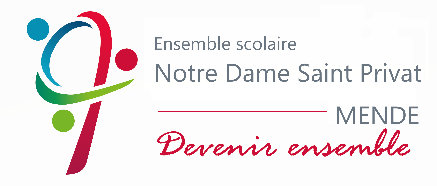 Fiche de candidature Session 2025Deuxième année BTS NDRC en alternanceNom :Prénom :Adresse :Téléphone portable :Mail personnel :Mail du lycée :Je souhaite faire acte de candidature pour effectuer ma deuxième année de formation de BTS NDRC en alternance au sein du lycée Notre Dame.La commission de sélection des candidats se tiendra courant du mois de mai. Je serai informé(e) de l’avis de cette commission par mail.Les critères de sélection sont basés sur mes résultats obtenus la première année de formation, mes capacités de travail, mon assiduité. J’ai pris connaissance et j’accepte les conditions de la commission de sélection des dossiers. 	J’ai déjà pris des contacts avec une ou plusieurs entreprises 	J’ai déjà trouvé mon contrat d’alternance pour l’année 2024-2025Dans ce cas, merci de renseigner les informations concernant la structure d’accueil :Nom de l’entreprise :Domaine d’activité :Adresse :Nom du responsable :Mail du responsable :Numéro de téléphone portable du responsable :Cette fiche est à retourner par mail avant le 13 mai 2024 à l’adresse suivante :v.bourgade@notredamemende.frMerci.